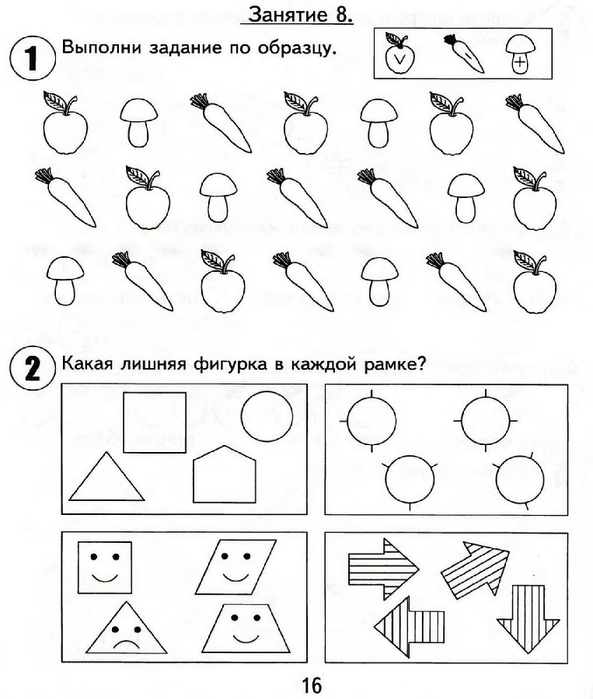 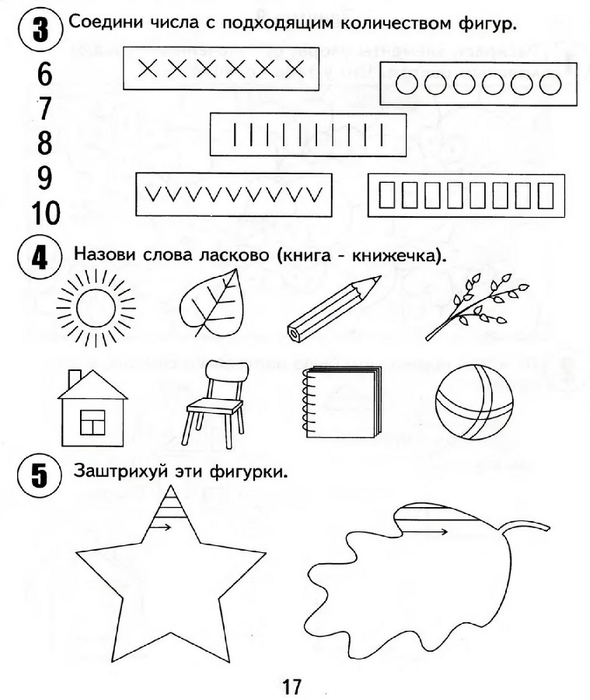 Уважаемые родители! Если у вас нет возможности распечатать задание, можно выполнить на обычном листке в клетку, записав только ответы.  После выполнения заданий, сделайте оригами – забавный ходунчик. Сделайте фото, если есть возможность и желание,  отправьте мне. Удачи в  выполнении задания! https://yandex.ru/efir?stream_id=4292101f0bd0f100bb35da0c78a54cbe – забавный ходунчик.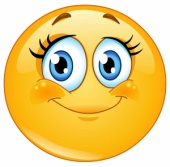 